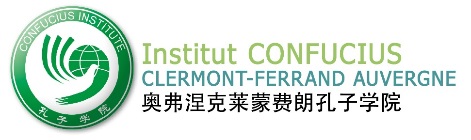 40 avenue de Grande Bretagne63000 Clermont-Ferrand04 73 14 11 27Les manuels des cours de chinois ainsi que le matériel de calligraphie et peinture sont fournis.* Adhésion famille bibliothèque facultative** Adhésion obligatoire à l’association (adhésion annuelle)*** réduction de 50 % pour le deuxième enfant inscrit (même famille frère/sœur)Tarifs 2017/2018 des cours Institut Confucius de Clermont-FerrandTarifs 2017/2018 des cours Institut Confucius de Clermont-FerrandTarifs 2017/2018 des cours Institut Confucius de Clermont-FerrandTarifs 2017/2018 des cours Institut Confucius de Clermont-FerrandHeures par anTarif annuel*Cours de chinoisCours enfants/ados ***EcoliersDécouverte langue et culture débutant45 H240 €Cours de chinoisCours enfants/ados ***EcoliersDécouverte langue et culture Faux débutant45 H240 €Cours de chinoisCours enfants/ados ***EcoliersAdhésion famille bibliothèque*20 €Cours de chinoisCours enfants/ados ***CollégiensDébutant45H240€Cours de chinoisCours enfants/ados ***CollégiensIntermédiaire45H240€Cours de chinoisCours adultes**(À partir du lycée)DébutantDébutant60H315€Cours de chinoisCours adultes**(À partir du lycée)Faux-débutantFaux-débutant60H315€Cours de chinoisCours adultes**(À partir du lycée)Intermédiaire (3 niveaux)Intermédiaire (3 niveaux)60H315€Cours de chinoisCours adultes**(À partir du lycée)AvancéAvancé60H315€Cours de chinoisCours adultes**(À partir du lycée)Inscription au 1er semestre pour étudiant UCAInscription au 1er semestre pour étudiant UCA30H188€Cours de calligraphie**Stages différents niveauxStages différents niveauxStages différents niveaux12 H63 €Cours de peinture**Débutant et intermédiaireDébutant et intermédiaireDébutant et intermédiaire60H315€Adhésion seuleVous ne souhaitez pas suivre de cours à l’Institut Confucius mais voudriez être membre de l’association et pouvoir emprunter des ouvrages de la bibliothèqueVous ne souhaitez pas suivre de cours à l’Institut Confucius mais voudriez être membre de l’association et pouvoir emprunter des ouvrages de la bibliothèqueVous ne souhaitez pas suivre de cours à l’Institut Confucius mais voudriez être membre de l’association et pouvoir emprunter des ouvrages de la bibliothèque20 €